      KULDĪGAS NOVADA PAŠVALDĪBA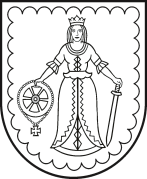    ĪVANDES PAGASTA PĀRVALDE__________________________________________________________________Reģ.Nr. 90000015927, Skolas nams, Īvande,  Īvandes pag., Kuldīgas nov., LV – 3313, tālr. 63343117, e-pasts ivande@kuldiga.lvIkdienas uzturēšanai pakļautoĪvandes pagasta autoceļu saraksts 2023. gadāĪvandes pagasta pārvaldes vadītāja                                               Anda UplejaN.p.k.Ceļa nosaukumsCeļa numurskmSegums1.Krastnieki  -CeriņiA0016,81grants2.Kalnieši-ApuzesA0021,5grants3.Krauļi AkmeņkalniA0033,94grants4.Liepkalni MazīvandeA0042,04grants5.Dzirnavas- AkmensA0055,23grants6.Plāni UpītesA0066,01grants7.Upīšu ceļšA0073,93grants8.Lejassaldenieki MedniekiB0011,69grants9.Alnagu ceļšB0020,55grants10.Miezīši – Anšķi B0031,73grants11.Kaijas LankasB0041,85grants12.Virši ApiņiB0052,11grants13.Celmiņi ĢeriB0062,11grants14.Apuzes-EgleniekiB0070,60grants15.Žubītes JocēniC0010,35grants16.Mucenieki DreijeriC0020,68grants17.Treides- VecgravasC0030,76grants18.Strazdiņi-LiepkalniC0040,37grants19.Peldētavas ceļšC0050,52grants20.Ozolkalni ApuzesC0060,71grants21.Sūkņu stacijas ceļšC0070,11grants22.Upītes CensoņiC0080,72grants23.Avoti ŽiguļiC0090,87grants24.Ārieši PunasC0100,89grants25.Zāģeru ceļšC0110,37grants26.Viļņi TurībasC0120,54grants27.Valču ceļšC0130,98grants28.Ošenieki-SalmiņiC0141,15grants29.Baznīcas ceļšC0150,21melnais segums30.Dzirnavu ceļšC0160,23grants31.Krasta ceļšC0170,22grants32.Upes ceļšC0180,19grants33.Muižas Alejas ceļšC0190,70melnais segumsKopā: Tai skaitā grants segums                 bez segas                 melnais segums Kopā: Tai skaitā grants segums                 bez segas                 melnais segums Kopā: Tai skaitā grants segums                 bez segas                 melnais segums 50,6748,441,320,91